Lampiran. 01RENCANA PROGRAM PEMBELAJARAN MINGGUAN (RPPM)PAUD AL-MIRAH TANJUNG MORAWA TA 2021-2022Thema		: Alam Semesta       Kelompok		: B       Semester/Minggu	: 1I / 16KD 			: 1.1, 1.2,2.1, 2.2, 2.3, 2.5, 2.7, 2. 9, 3.1, 4.1, 3.2, 4.2, 3.5, 4.5, 3.8, 4.8, 3.10, 4.10.3.11, 4.11, 3.13, 4.13.            	Mengetahui,Kepala Sekolah                                                                                                      				Guru KelasHelvira Destari, Sp												Hariyati, S. PdRENCANA PROGRAM PEMBELAJARAN MINGGUAN (RPPM)PAUD AL-MIRAH TANJUNG MORAWA TA 2021-2022Thema		: Alam Semesta       Kelompok		: B       Semester/Minggu 	: 1I / 17KD                              : 1.1, 1.2,2.1, 2.2, 2.3, 2.5, 2.7, 2.9,, 3.1, 4.1, 3.2, 4.2, 3.5, 4.5, 3.8, 4.8, 3.10, 4.10.3.11, 4.11, 3.13, 4.13.		Mengetahui,Kepala Sekolah                                                                                                      				Guru KelasHelvira Destari, Sp												Hariyati, S. PdLampiran 02.RENCANA PROGRAM PEMBELAJARAN HARIAN (RPPH)PAUD AL-MIRAH TANJUNG MORAWA TA 2021-2022Semester/Minggu ke/Hari ke	:   II / 17 / 1Hari /tgl 	:   ……………………………………….Kelompok usia 	:   BTema/sub tema	:   Alam semesta  / BumiKD	:   1.1– 1 .2 – 2 .2 – 2 .3 – 3 .1 – 4 .1 – 3 . 2 – 4 .2 – 3 .5 – 4 .5 – 3 .11 – 4 .11 Materi	:   -      Alam semesta ciptaan TuhanBersyukurMengetahui apa yang terjadiMengembangkan hasil karyanyaHafalan doa sehari - hariPerbuatan baik terhadap sesamaPembelajaran Menggunakan Big BookSajak sederhanaKegiatan main	:      Kelompok dengan kegiatan pengaman Alat dan bahan	:  -   Batu / kerikil                                           -   Kain , pewarna                                           -   Kertas                                           -   Pensil  Karakter	:   Mengenal Alam SemestaProses kegiatanA. PEMBUKAAN:        1.    Penerapan SOP pembukaan       2     Berdiskusi tentang bumi       3.    Berdiskusi tentang benda – benda yang ada dibumi       4.    Menceritakan Media Buku cerita bergambar Big Book B. INTI1.    Menghitung / menjumlahkan batu2.    Membatik dengan tehnik jumputan3.    Mengelompokkan batu berdasarkan besar - kecil 4.    Membuat sajak sederhana tentang bumiC.RECALLING:1.    Merapikan alat-alat yang telah digunakan2.    Diskusi tentang perasaan diri selama melakukan kegiatan bermain3.    Bila ada perilaku yang kurang tepat harus didiskusikan bersama  4.   Menceritakan dan menunjukkan hasil karyanya5.   Penguatan pengetahuan yang didapat anakD. PENUTUP1.    Menanyakan perasaannya selama hari ini2.    Berdiskusi kegiatan apa saja yang sudah dimainkannya hari ini, mainan apa yang paling disukai3.    Bercerita pendek yang berisi pesan-pesan 4.    Menginformasikan kegiatan untuk besuk5.    Penerapan SOP penutupanE. RENCANA PENILAIAN      1.   Sikap                  1.   Bersyukur atas nikmat Tuhan2.    Menggunakan kata sopan pada saat bertanya      2.. Pengetahuan dan   ketrampilanDapat  menceritakan tentang bumiDapat  menyebutkan benda – benda yang ada di bumiDapat  mengelompokkan batu berdasarkan bentuk / ukurannyaDapat  membatik dan jumputan dengan batu kerikilDapat  membuat sajak tentang bumiMengetahui,Kepala Sekolah					Guru KelompokHelvira Destari, SP					Hariyati, S. PdRENCANA PROGRAM PEMBELAJARAN HARIAN (RPPH)PAUD AL-MIRAH TANJUNG MORAWA TA 2021-2022Semester/Minggu ke/Hari ke	:   II / 17 / 2Hari /tgl 	:   ……………………………………….Kelompok usia 	:   BTema/sub tema	:   Alam semesta  / BumiKD	:   1.1– 1 .2 – 2 .2 – 2 .3 – 3 .1 – 4 .1 – 3 . 2 – 4 .2 – 3 .5 – 4 .5 – 3 .13 – 4 .13 Materi	:   -      Alam semesta ciptaan TuhanBersyukurMengetahui apa yang terjadiMengembangkan hasil karyanyaHafalan doa sehari - hariPerbuatan baik terhadap sesamaPembelajaran menggunakan Big BookBeradaptasi dengan lingkunganKegiatan main	:      Kelompok dengan kegiatan pengaman Alat dan bahan	:  -  Tanah liat                                            -   Krayon                                            -   Kertas                                            -   Pensil  Karakter	:   Mengenal Alam SemestaProses kegiatanA. PEMBUKAAN:        1.    Penerapan SOP pembukaan       2     Berdiskusi tentang bumi       3.    Berdiskusi tentang benda – benda yang ada dibumi       4.    Menceritakan Media Buku cerita bergambar Big BookB. INTI1.    Bermain / membuat bentuk dengan tanah liat2.    Menyebutkan benda – benda yang terbuat dari tanah liat ( kuali )3.    Mencetak dengan jari pada gambar guci  4.   Mengelompokkan benda – benda yang ada disekitarnyaC.RECALLING:1.    Merapikan alat-alat yang telah digunakan2.    Diskusi tentang perasaan diri selama melakukan kegiatan bermain3.    Bila ada perilaku yang kurang tepat harus didiskusikan bersama  4.   Menceritakan dan menunjukkan hasil karyanya5.   Penguatan pengetahuan yang didapat anakD. PENUTUP1.    Menanyakan perasaannya selama hari ini2.    Berdiskusi kegiatan apa saja yang sudah dimainkannya hari ini, mainan apa yang paling disukai3.    Bercerita pendek yang berisi pesan-pesan 4.    Menginformasikan kegiatan untuk besuk5.    Penerapan SOP penutupanE. RENCANA PENILAIAN      1.   Sikap                  1.   Bersyukur atas nikmat Tuhan2.    Menggunakan kata sopan pada saat bertanya      2.. Pengetahuan dan   ketrampilanDapat  menceritakan tentang bumiDapat  menyebutkan benda – benda yang terbuat dari tanah liatDapat  mengelompokkan benda – benda yang ada disekitarnyaDapat  membuat bentuk dengan tanah liatDapat  menggambar bebas pemandangan sekitarnyaMengetahui,Kepala Sekolah					Guru KelompokHelvira Destari, SP					Hariyati, S. PdRENCANA PROGRAM PEMBELAJARAN HARIAN (RPPH)TAMAN KANAK KANAK BERKAS-PAUDSemester/Minggu ke/Hari ke	:   II / 17 / 3Hari /tgl 	:   ……………………………………….Kelompok usia 	:   BTema/sub tema	:   Alam semesta  / PedesaanKD	:   1.1– 1 .2 – 2 .1 – 2 .3 – 2 .5 – 3 .1 – 4 . 1 – 3 .2 – 4 .2 – 3 .8 – 4 .8 – 3.13 – 4 .13 Materi	:   -      Alam semesta ciptaan TuhanBersyukurKebersihan diri sendiriMengembangkan hasil karyanyaBercerita tentang pengalamanHafalan doa sehari - hariPerbuatan baik terhadap sesamaSuasanan pedesaanBeradaptasi dengan lingkunganKegiatan main	:      Kelompok dengan kegiatan pengaman Alat dan bahan	:  -  Jerami kering                                           -   Krayon                                           -   Kertas                                           -   Pensil  Karakter	:   Peduli sosialProses kegiatanA. PEMBUKAAN:        1.    Penerapan SOP pembukaan       2     Berdiskusi tentang pedesaan       3.    Berdiskusi tentang suasan pedesaan       4.    Melompati parit5. 	  Menceritakan Media Buku cerita bergambar Big Book B. INTI1.   Menyanyi lagu desaku2.   Membuat orang – orangan sawah dengan jerami3.   Menggambar suasana desa   4.  Menceritkan isi gambar yang telah dibuat dengan tulisan sederhanaC.RECALLING:1.    Merapikan alat-alat yang telah digunakan2.    Diskusi tentang perasaan diri selama melakukan kegiatan bermain3.    Bila ada perilaku yang kurang tepat harus didiskusikan bersama  4.   Menceritakan dan menunjukkan hasil karyanya5.   Penguatan pengetahuan yang didapat anakD. PENUTUP1.    Menanyakan perasaannya selama hari ini2.    Berdiskusi kegiatan apa saja yang sudah dimainkannya hari ini, mainan apa yang paling disukai3.    Bercerita pendek yang berisi pesan-pesan 4.    Menginformasikan kegiatan untuk besuk5.    Penerapan SOP penutupanE. RENCANA PENILAIAN      1.   Sikap                   1.   Bersyukur atas nikmat Tuhan2.    Menggunakan kata sopan pada saat bertanya      2.. Pengetahuan dan   ketrampilanDapat  menceritakan tentang daerah pedesaanDapat  menyebutkan kegiatan masyarakat desaDapat  Menyanyi lagu desakuDapat  membuat bentuk orang – orangan sawahDapat  menggambar bebas suasana desa                          	Mengetahui,Kepala Sekolah					Guru KelompokHelvira Destari, SP					Hariyati, S. PdRENCANA PROGRAM PEMBELAJARAN HARIAN (RPPH)PAUD AL-MIRAH TANJUNG MORAWA TA 2021-2022Semester/Minggu ke/Hari ke	:   II / 17 / 4Hari /tgl 	:   ……………………………………….Kelompok usia 	:   BTema/sub tema	:   Alam semesta  / Pegunungan ( gunung meletus )KD	:   1.1– 1 .2 – 2 .1 – 2 .3 – 2 .5 – 3 .1 – 4 . 1 – 3 .2 – 4 .2 – 3 .8 – 4 .8 – 3.13 – 4 .13 Materi	:   -      Alam semesta ciptaan TuhanBersyukurKebersihan diri sendiriMengembangkan hasil karyanyaBercerita tentang pengalamanHafalan doa sehari - hariPerbuatan baik terhadap sesamaSuasanan pegununganBeradaptasi dengan lingkunganKegiatan main	:      Kelompok dengan kegiatan pengaman Alat dan bahan	:  -  Tepung                                           -   Soda                                           -   Kertas                                           -   Pensil  Karakter	:   Rasa ingin tahuProses kegiatanA. PEMBUKAAN:        1.    Penerapan SOP pembukaan       2     Berdiskusi tentang pegunungan       3.    Berdiskusi tentang suasana pegunungan       4.    Gerak dan lagu naik – naik ke puncak gunung5. 	  Menceritakan Media Buku cerita bergambar Big Book B. INTI1.   Membuat percobaan gunung meletus2.   Mengelompokkan benda yang ada di daerah pegunungan3.   Membuat bentuk pegunungan dengan tehnik  melipat , mengunting dan menempel  4.  Membuat coretan jalan menuju pegunungan ( maze )C.RECALLING:1.    Merapikan alat-alat yang telah digunakan2.    Diskusi tentang perasaan diri selama melakukan kegiatan bermain3.    Bila ada perilaku yang kurang tepat harus didiskusikan bersama  4.   Menceritakan dan menunjukkan hasil karyanya5.   Penguatan pengetahuan yang didapat anakD. PENUTUP1.    Menanyakan perasaannya selama hari ini2.    Berdiskusi kegiatan apa saja yang sudah dimainkannya hari ini, mainan apa yang paling disukai3.    Bercerita pendek yang berisi pesan-pesan 4.    Menginformasikan kegiatan untuk besuk5.    Penerapan SOP penutupanE. RENCANA PENILAIAN      1.   Sikap                  1.   Bersyukur atas nikmat Tuhan2.    Menggunakan kata sopan pada saat bertanya      2.. Pengetahuan dan   ketrampilanDapat  bercerita tentang daerah pegununganDapat  menyebutkan bend – benda yang ada di pegununganDapat  melakukan percobaan gunung meletusDapat  membuat bentuk pegunungan dengan tehnik 3mDapat  membuat coretan jalan menuju pegunungan                           Mengetahui,Kepala Sekolah					Guru KelompokHelvira Destari, SP					Hariyati, S. PdRENCANA PROGRAM PEMBELAJARAN HARIAN (RPPH)PAUD AL-MIRAH TANJUNG MORAWA TA 2021-2022Semester/Minggu ke/Hari ke	:   II / 17 / 5Hari /tgl 	:   ……………………………………….Kelompok usia 	:   BTema/sub tema	:   Alam semesta  / Pegunungan ( tanah longsor )KD	:   1.1– 2 .2 – 2 .7 – 2 .5 – 2 .9 – 3 .1 – 4 . 1 – 3 .2 – 4 .2 – 3 .8 – 4 .8 – 3.13 – 4 .13 Materi	:   -     Alam semesta ciptaan TuhanMengetahui apa yang terjadiBercerita pengalamanMengendalikan emosiBercerita tentang pengalamanHafalan doa sehari - hariPerbuatan baik terhadap sesamaSuasanan pegununganBeradaptasi dengan lingkunganKegiatan main	:      Kelompok dengan kegiatan pengaman Alat dan bahan	:  -  Pasir                                           -   Air                                           -   Kertas                                           -   Pensil  Karakter	:   ToleransiProses kegiatanA. PEMBUKAAN:        1.    Penerapan SOP pembukaan       2     Berdiskusi tentang pegunungan       3.    Berdiskusi tentang tanah longsor       4.    Bermain perosotan5.    Menceritakan Media Buku cerita bergambar Big Book B. INTI1.   Memberi tanda perbuatan benar dan salah ( penyebab tanah longsor )2.   Bermain di bak pasir ( membuat tanah longsor )3.   Permainan warna usap abur gambar pohon  4.  Menirukan 4 urutan kata C.RECALLING:1.    Merapikan alat-alat yang telah digunakan2.    Diskusi tentang perasaan diri selama melakukan kegiatan bermain3.    Bila ada perilaku yang kurang tepat harus didiskusikan bersama  4.   Menceritakan dan menunjukkan hasil karyanya5.   Penguatan pengetahuan yang didapat anakD. PENUTUP1.    Menanyakan perasaannya selama hari ini2.    Berdiskusi kegiatan apa saja yang sudah dimainkannya hari ini, mainan apa yang paling disukai3.    Bercerita pendek yang berisi pesan-pesan 4.    Menginformasikan kegiatan untuk besuk5.    Penerapan SOP penutupanE. RENCANA PENILAIAN      1.   Sikap                  1.   Bersyukur atas nikmat Tuhan2.    Menggunakan kata sopan pada saat bertanya      2.. Pengetahuan dan   ketrampilanDapat  bercerita tentang daerah pegununganDapat  menyebutkan penyebab terjadinya tanah lonsorDapat  membedakan perbuatan benar dan salahDapat  mewarnai gambar dengan usap aburDapat  menirukan 4 urutan kata	                      Mengetahui,Mengetahui,Kepala Sekolah					Guru KelompokHelvira Destari, SP					Hariyati, S. PdRENCANA PROGRAM PEMBELAJARAN HARIAN (RPPH)PAUD AL-MIRAH TANJUNG MORAWA TA 2021-2022Semester/Minggu ke/Hari ke	:   II / 17 / 6Hari /tgl 	:   ……………………………………….Kelompok usia 	:   BTema/sub tema	:   Alam semesta  / PerkotaanKD	:   1.1– 2 .2 – 2 .7 – 2 .5 – 2 .9 – 3 .1 – 4 . 1 – 3 .2 – 4 .2 – 3 .8 – 4 .8 – 3.13 – 4 .13 Materi	:   -      Alam semesta ciptaan TuhanMengetahui apa yang terjadiBercerita pengalamanMengendalikan emosiBercerita tentang pengalamanHafalan doa sehari - hariPerbuatan baik terhadap sesamaSuasanan perkotaanBeradaptasi dengan lingkunganKegiatan main	:      Kelompok dengan kegiatan pengaman Alat dan bahan	:   - Kubus                                            - Kertas                                            - PensilKarakter	:   Cinta damaiProses kegiatanA. PEMBUKAAN:        1.    Penerapan SOP pembukaan       2     Berdiskusi tentang daerah perkotaan       3.    Berdiskusi tentang peduduk kota       4.    Memanjat di tangga majemuk5.   Menceritakan Media Buku cerita bergambar Big BookB. INTI1.   Membuat bentuk gedung bertingkat dengan kubus2.   Menyebutkan nama kota yang dikenal anak3.   Mengulang kalimat yang sudah didengar  4.  Membedakan perbuatan baik dan burukC.RECALLING:1.    Merapikan alat-alat yang telah digunakan2.    Diskusi tentang perasaan diri selama melakukan kegiatan bermain3.    Bila ada perilaku yang kurang tepat harus didiskusikan bersama  4.   Menceritakan dan menunjukkan hasil karyanya5.   Penguatan pengetahuan yang didapat anakD. PENUTUP1.    Menanyakan perasaannya selama hari ini2.    Berdiskusi kegiatan apa saja yang sudah dimainkannya hari ini, mainan apa yang paling disukai3.    Bercerita pendek yang berisi pesan-pesan 4.    Menginformasikan kegiatan untuk besuk5.    Penerapan SOP penutupanE. RENCANA PENILAIAN      1.   Sikap                  1.   Bersyukur atas nikmat Tuhan2.    Menggunakan kata sopan pada saat bertanya      2.. Pengetahuan dan   ketrampilanDapat  bercerita tentang daerah perkotaanDapat  menyebutkan nama kota yang dikenal anakDapat  membuat bentuk gedung betingkat dengan kubusDapat  membedakan perbuatan baik dan burukDapat  mengulang kalimat yang sudah didengar     Mengetahui,Kepala Sekolah					Guru KelompokHelvira Destari, SP					Hariyati, S. PdRENCANA PROGRAM PEMBELAJARAN HARIAN (RPPH)PAUD AL-MIRAH TANJUNG MORAWA TA 2021-2022Semester/Minggu ke/Hari ke	:   II / 18 / 1Hari /tgl 	:   ……………………………………….Kelompok usia 	:   BTema/sub tema	:   Alam semesta  / Benda  langit ( matahari )KD	:   1.1– 1 .2 – 2 .1 – 2 .2 – 2 .5 – 3 .1 – 4 . 1 – 3 .2 – 4 .2 – 3 .5 – 4 .5 – 3.11 – 4 .11 Materi	:   -      Alam semesta ciptaan TuhanBersyukurKebersihan diri sendiriMengetahui apa yang terjadiBercerita tentang pengalamanHafalan doa sehari - hariPerbuatan baik terhadap sesamaPembelajaran Menggunakan Media Big BookSajak sederhanaKegiatan main	:      Kelompok dengan kegiatan pengaman Alat dan bahan	:  -  Pola gambar matahari                                                   -   Senter                                                   -   Kertas                                                   -   Pensil  Karakter	:   Rasa ingin tahuProses kegiatanA. PEMBUKAAN:        1.    Penerapan SOP pembukaan       2     Berdiskusi tentang benda – benda langit       3.    Berdiskusi tentang matahiari       4.    Menyanyi lagu matahari terbenam       5.    Menceritakan media buku cerita bergambar Big BookB. INTI1.   Mengisi pola pada gambar matahari2.   Percobaan membuat cahaya dengan senter3.   Menghitung hasil pengurangan dengan gambar matahari  4.  Membuat sajak sederhanaC.RECALLING:1.    Merapikan alat-alat yang telah digunakan2.    Diskusi tentang perasaan diri selama melakukan kegiatan bermain3.    Bila ada perilaku yang kurang tepat harus didiskusikan bersama  4.   Menceritakan dan menunjukkan hasil karyanya5.   Penguatan pengetahuan yang didapat anakD. PENUTUP1.    Menanyakan perasaannya selama hari ini2.    Berdiskusi kegiatan apa saja yang sudah dimainkannya hari ini, mainan apa yang paling disukai3.    Bercerita pendek yang berisi pesan-pesan 4.    Menginformasikan kegiatan untuk besuk5.    Penerapan SOP penutupanE. RENCANA PENILAIAN      1.   Sikap                  1.   Bersyukur atas nikmat Tuhan2.    Menggunakan kata sopan pada saat bertanya      2.. Pengetahuan dan   ketrampilanDapat  menyebutkan benda – benda langitDapat  menyebutkan guna matahariDapat  menyanyi lagu matahari terbenamDapat melakukan percobaan membuat sinar dengan senterDapat  membuat mainan dengan mengisi pola pada gambar matahariDapat membuat sajak sederhanaMengetahui,Kepala Sekolah					Guru KelompokHelvira Destari, SP					Hariyati, S. PdRENCANA PROGRAM PEMBELAJARAN HARIAN (RPPH)PAUD AL-MIRAH TANJUNG MORAWA TA 2021-2022Semester/Minggu ke/Hari ke	:   II / 18 / 2Hari /tgl 	:   ……………………………………….Kelompok usia 	:   BTema/sub tema	:   Alam semesta  / Benda langit ( bulan )KD	:   1.1– 1 .2 – 2 .2 – 2 .3 – 2 .5 – 3 .1 – 4 . 1 – 3 .2 – 4 .2 – 3 .5 – 4 .5 – 3.10 – 4 .10 Materi	:   -      Alam semesta ciptaan TuhanBersyukurMengetahui apa yang terjadiMengembangkan hasil karyanyaMenceritakan pengalaman sederhanaHafalan doa sehari - hariPerbuatan baik terhadap sesamaPembelajaran Menggunakan Big BookMenceritakan isi bukuKegiatan main	:      Kelompok dengan kegiatan pengaman Alat dan bahan	:  -  Gambar bulan                                        	   -   Kertas                                           -   Pensil  Karakter	:   Mengenal Alam SemestaProses kegiatanA. PEMBUKAAN:        1.    Penerapan SOP pembukaan       2     Berdiskusi tentang bulan       3.    Berdiskusi tentang terjadinya malam       4.    Menyanyi lagu ambilkan bulan       5.    Menceritakan Media Buku cerita bergambar Big BookB. INTI1.   Kolase pada gambar bulan2.   Menulis syair lagu ambilkan bulan3.   Membedakan bulan sabit dan bulan purnama  4.  Mencocokkan benda dengan angkaC.RECALLING:1.    Merapikan alat-alat yang telah digunakan2.    Diskusi tentang perasaan diri selama melakukan kegiatan bermain3.    Bila ada perilaku yang kurang tepat harus didiskusikan bersama  4.   Menceritakan dan menunjukkan hasil karyanya5.   Penguatan pengetahuan yang didapat anakD. PENUTUP1.    Menanyakan perasaannya selama hari ini2.    Berdiskusi kegiatan apa saja yang sudah dimainkannya hari ini, mainan apa yang paling disukai3.    Bercerita pendek yang berisi pesan-pesan 4.    Menginformasikan kegiatan untuk besuk5.    Penerapan SOP penutupanE. RENCANA PENILAIAN      1.   Sikap                  1.   Bersyukur atas nikmat Tuhan2.    Menggunakan kata sopan pada saat bertanya      2.. Pengetahuan dan   ketrampilanDapat  menceritakan benda – benda langitDapat  menceritakan terjadinya hujanDapat  menyanyi llagu ambilkan bulanDapat membuat mainan dengan tehnik kolase pada gambar bulanDapat  membedakan bulan sabit dan bulan purbanaDapat mencocokkan benda sesuai gambar      Mengetahui,Kepala Sekolah					Guru KelompokHelvira Destari, SP					Hariyati, S. PdLampiran 03. LEMBAR PENILAIAN OBSERVASILampiran 04DOKUMENTASIPra SiklusAnak sedang berkumpul bersiap untuk memulai kegiatan belajar 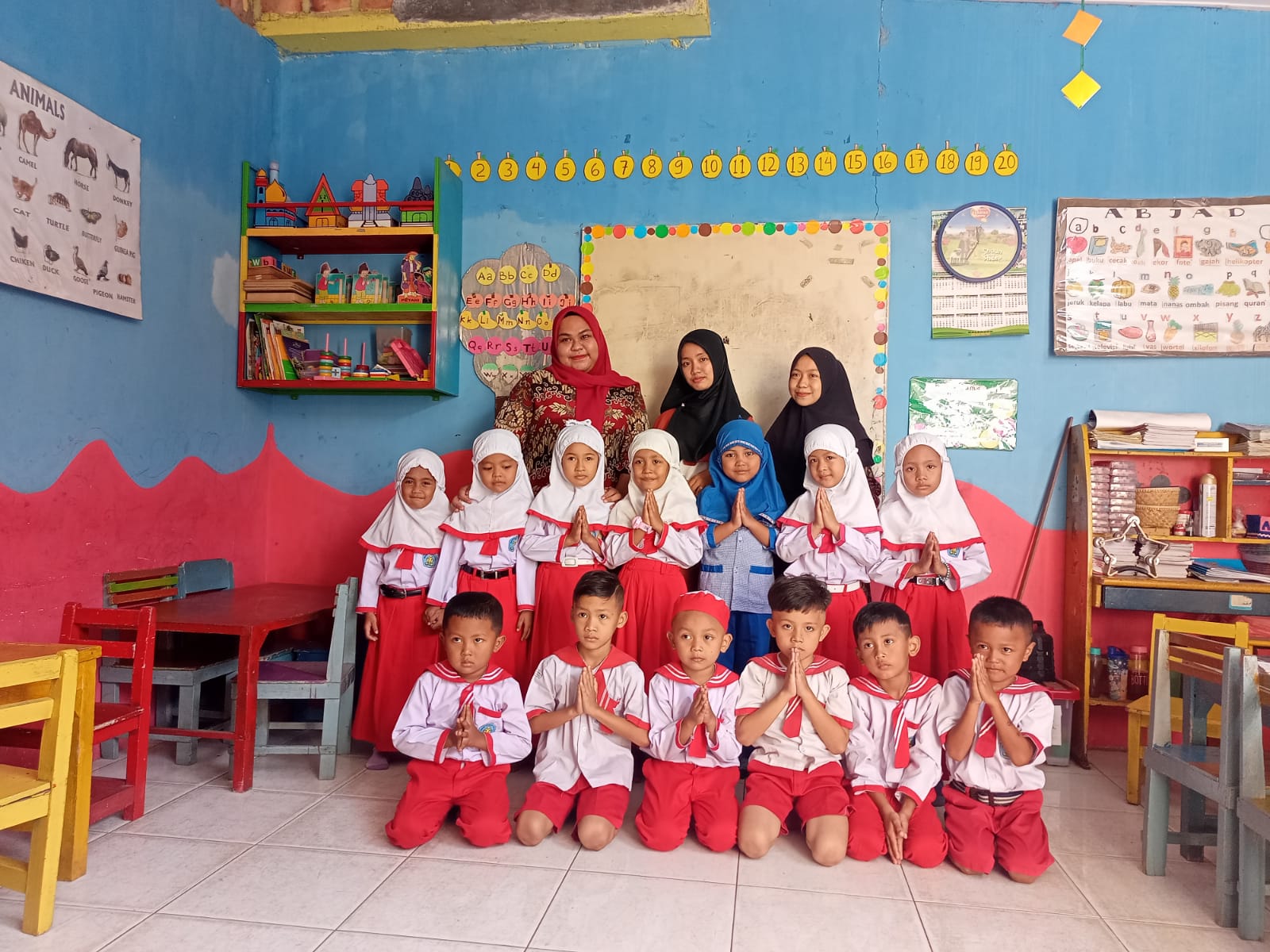 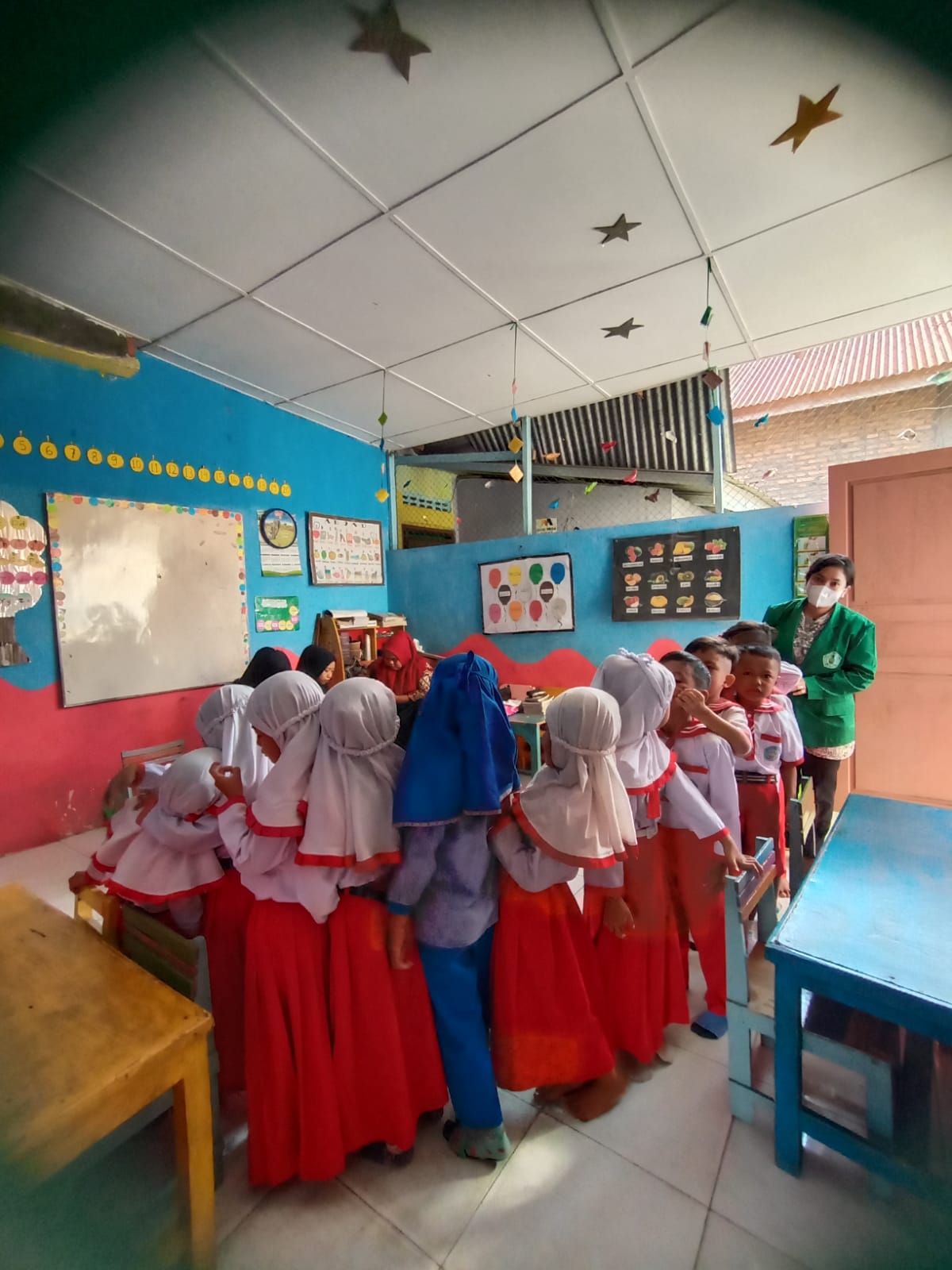 Gambar Siklus IAnak sedang mewarnai Bumi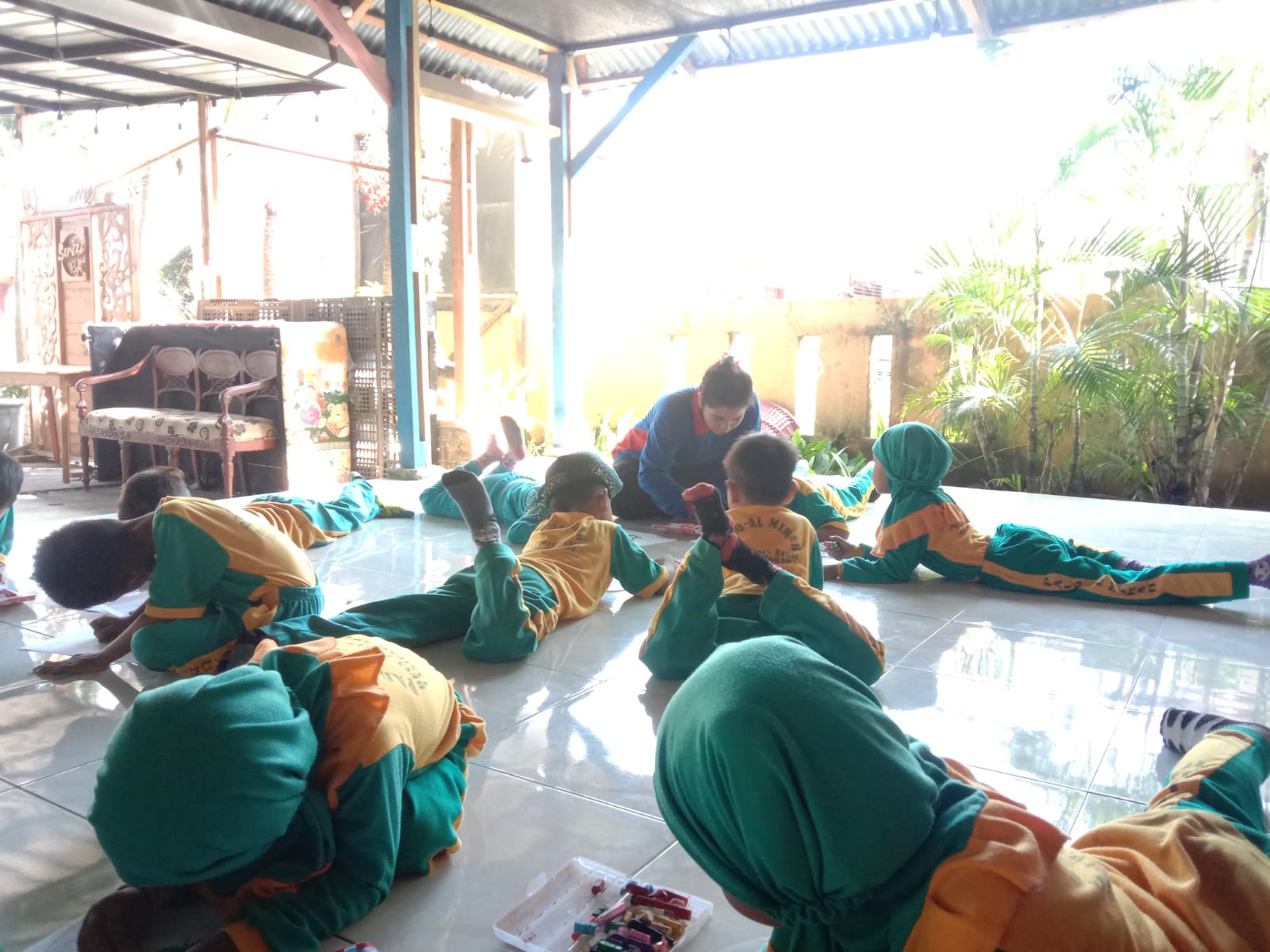 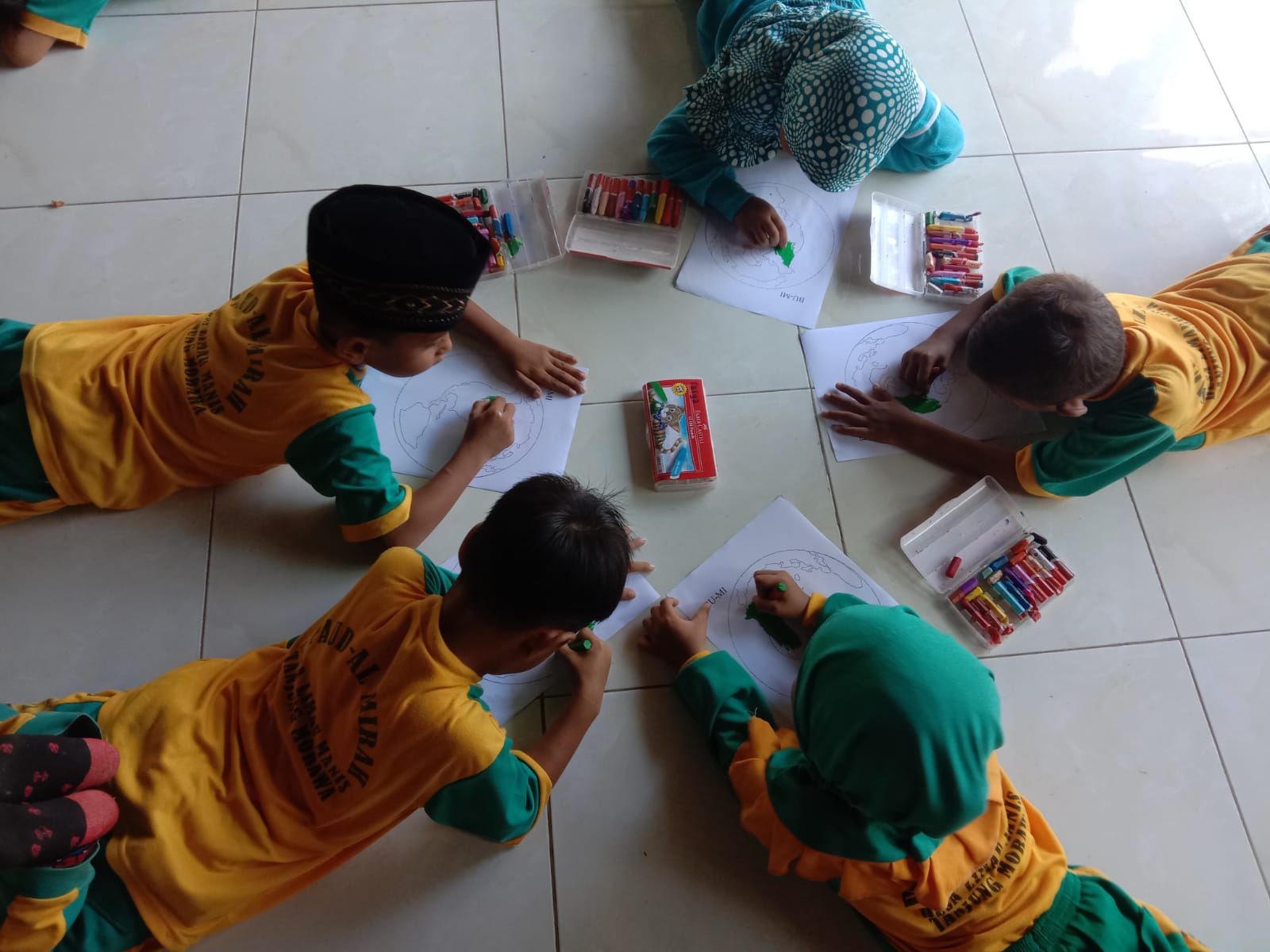 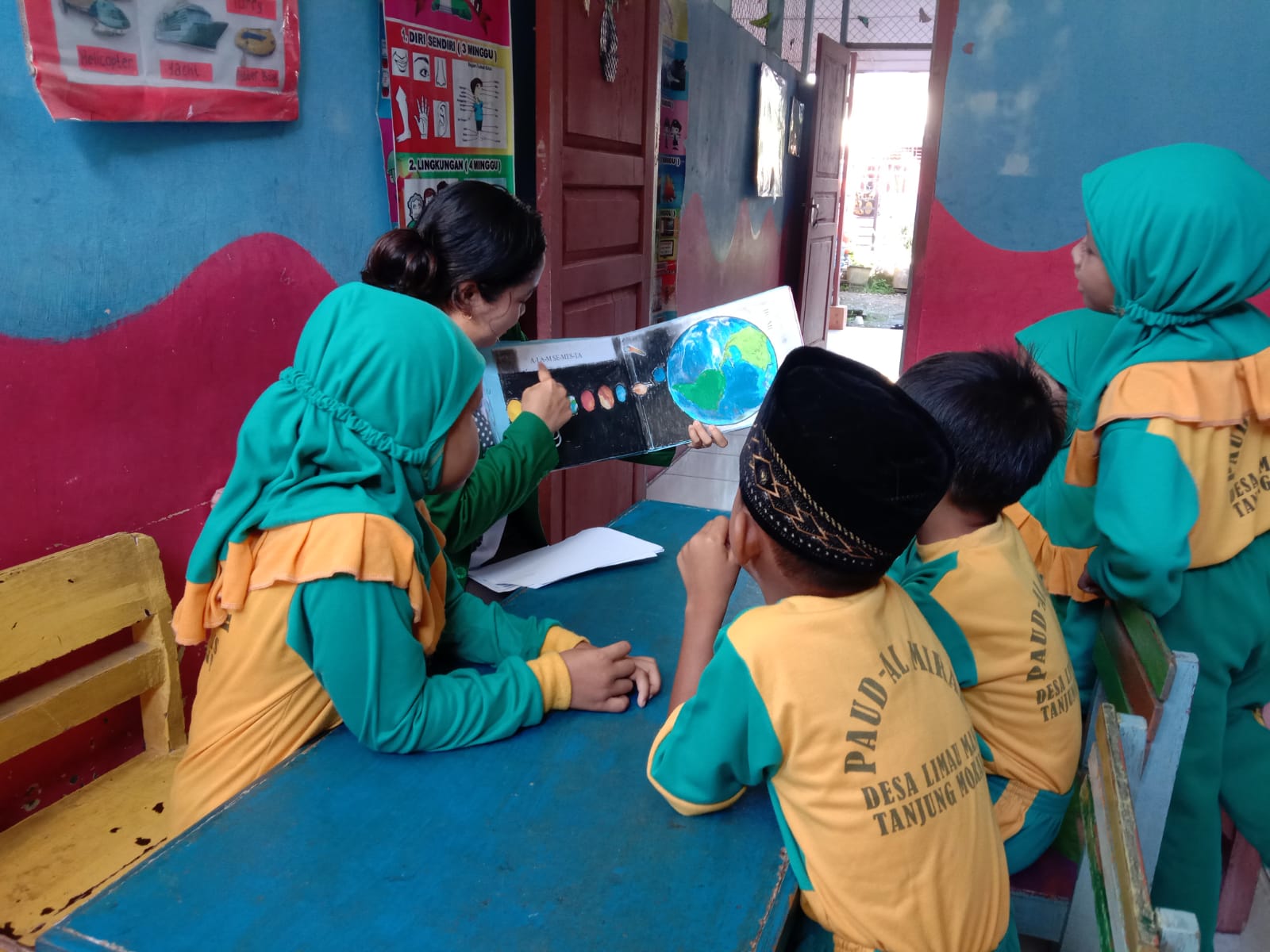 Gambar Siklus IIAnak sedang mendengarkan dan memperhatikan media Big Book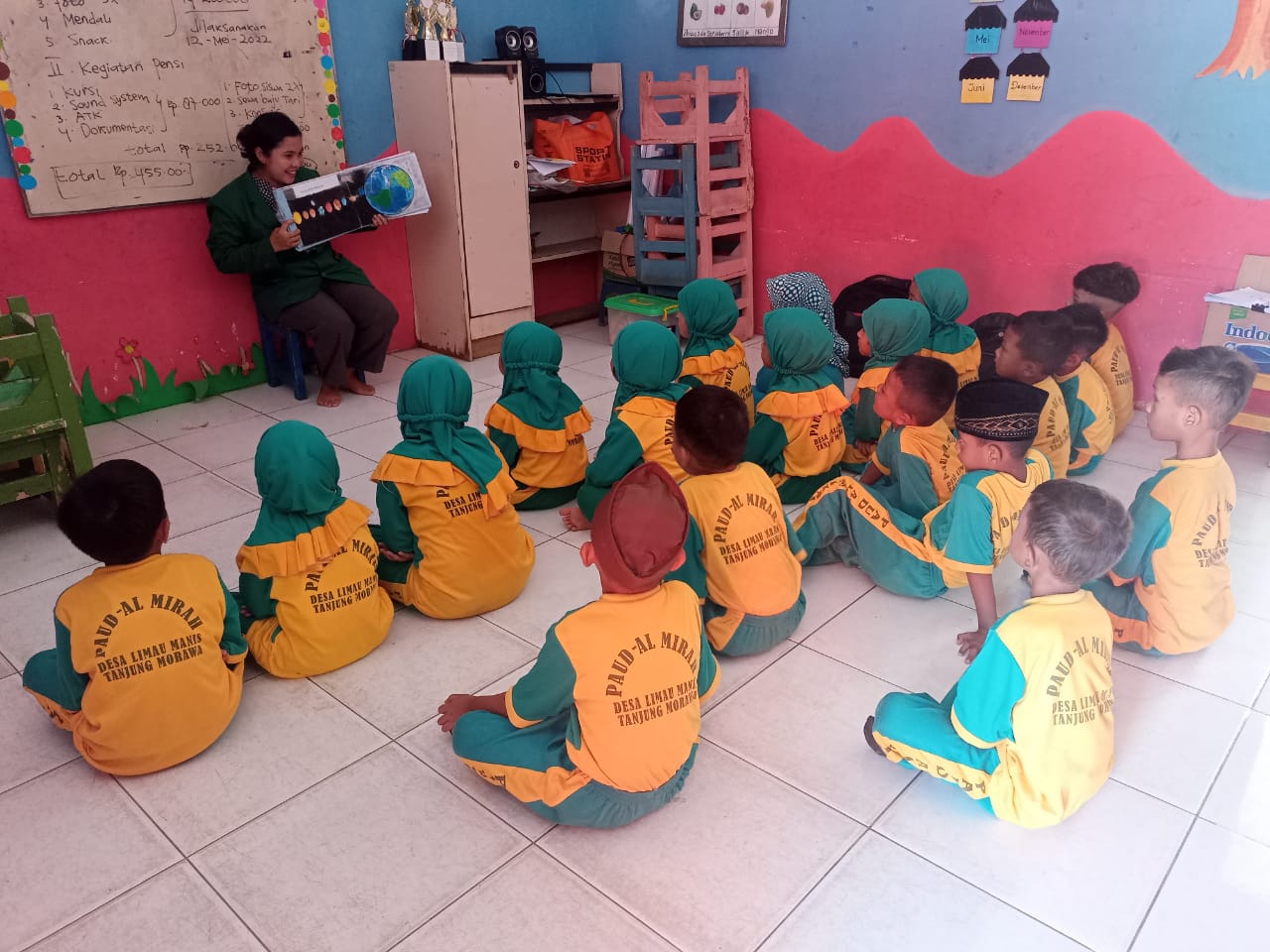 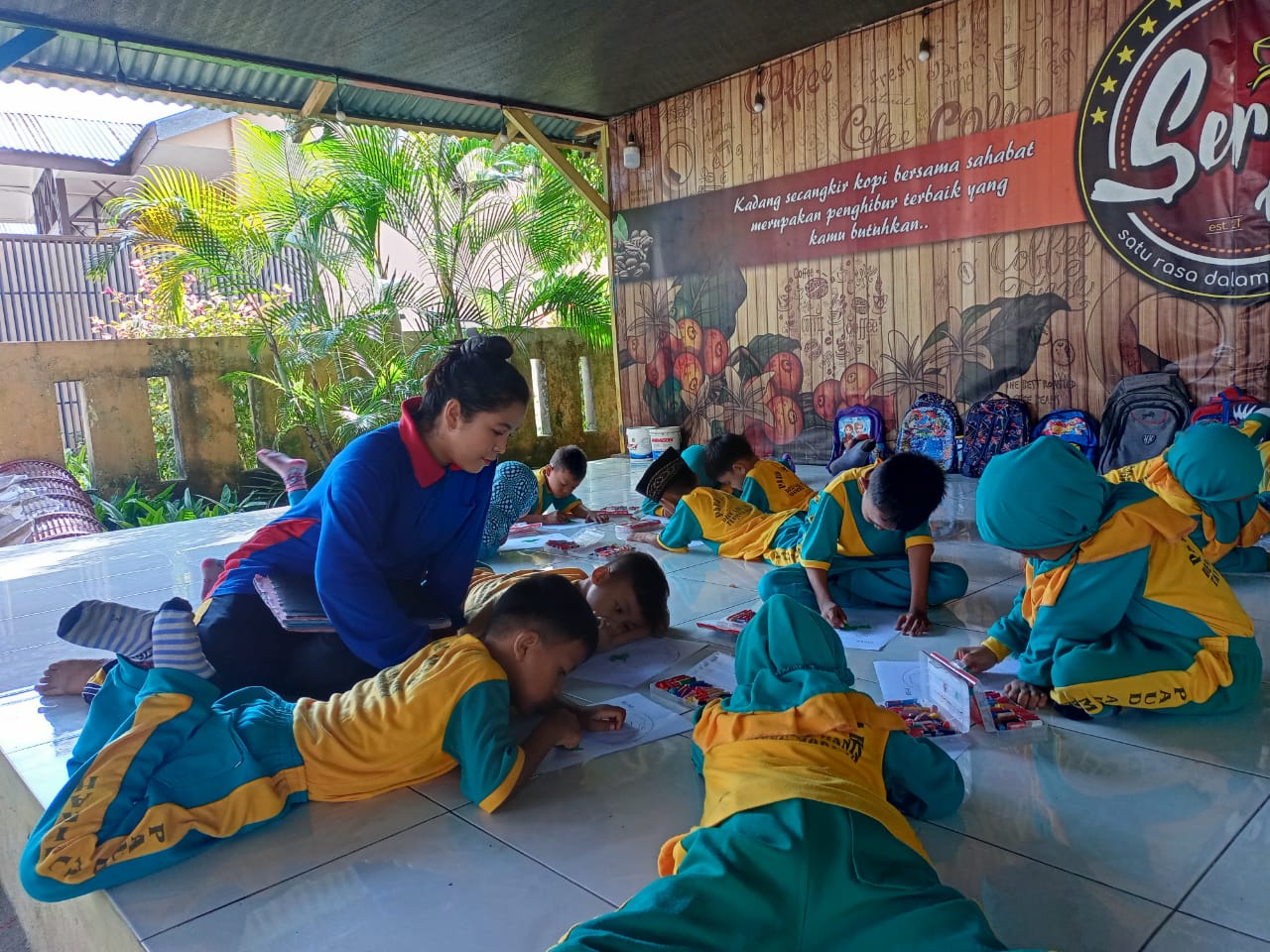 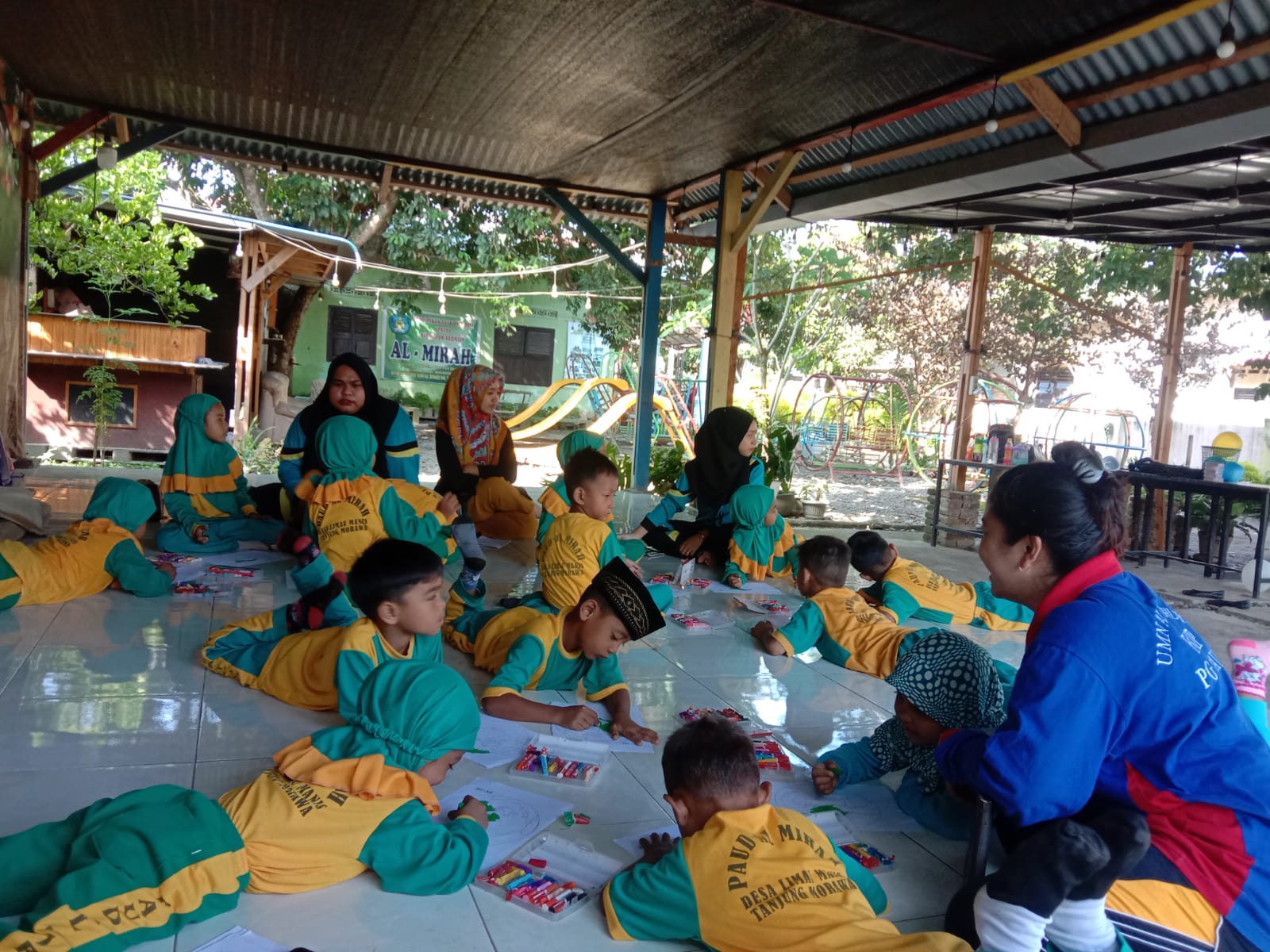 NOSUB TEMAMUATAN / MATERIRENCANA KEGIATAN1BUMI 1.1.1. Alamsemesta ciptaan Tuhan1.Bersyukur atas nikmat Tuhan- Pegunungan1.2.1. Bersyukur2.Diskusi tentang benda-benda yang ada di bumi- Perkotaan2.1.5. Kebersihandiri sendiri3.Lomba mengumpulkan batu- Pedesaan2.2.3.Mengetahui apa yang terjadi4.Menghitung batu/kerikil- Gunung meletus2.3.1.Mengembangkan hasil karyanya5.Membatik jumputan dengan kerikil- Tanah longsor2.5.6.Menceritakan pengalaman sederhana6.Bermain dengan tanah liat2.7.5.Mengendalikan emosi7.Mengelompokkan benda – benda yang ada di sekitar anak2.9.4.Rasa empati padaorang lain8.Mneyebutkan benda yang terbuat dari tanah liat3.1.3.dan 4.1.3.Hafalan doa sehari-hari9.Mencetak dengan jari pada gambar guci / kendi3.2.7.dan 4.2.7.Perbuatan baik terhadap sesama10.Gerak dan lagu naik – nai ke puncak gunung3.5.1.dan 4.5.1.Konsep penjumlahan dan pengurangan11.Percobaan membuat gunung meletus3.8.4.dan 4.8.4.Suasana pedesaan,pegunungan, perkotaan.12.Membuat sajak sederhana3.10.3.dan 4.10.3.Menceritakan isi buku13.Menyanyi lagu matahari terbenam3.11.4.dan 4.11.4.Sajak sederhanan14.Membuat mainan dengan tehnik 3m3.13.2.dan 4.13.2.Beradaptasi dengan lingkungan sekitar.15.Mencari jejak daerah pegunungan16.Bermain perosotan17.Memberi tanda perbuatan benar dan salah18.Permainan warna usap abur dengan krayon19.Menirukan 4 urutan kata20.Membuat orang – orangan sawah21.Menggambar suasana desa22.Menceritakan isi gambar yang dibuatnya dengan tulisan23.Memanjat tangga majemuk24.Membuat bentuk gedung bertingkat dengan kubus25.Menyebutkan kota yang dikenal anak26.Mengulang kalimat yang sudah didengarNOSUB TEMAMUATAN / MATERIRENCANA KEGIATAN1BENDA – BENDA1.1.1.Alam semesta ciptaan Tuhan1.Dikusi tentang benda – benda langitLANGIT1.2.1.Bersyukur2.Bercerita tentang pengalaman anak- Matahari2.1.5.Kebersihan diri sendiri3.Menyanyi lagu matahari terbenam , pelangi dll- Bulan2.2.3.Mengetahui apa yang terjadi4.Membuat sajak sederhana- Bintang2.3.1.Mengembangkan hasil karyanya5.Membuat coretan menjadi bentuk halilintar- Pelangi2.5.6.Menceritakan pengalaman sederhana6.Diskusi tentang terjadinya pelang , hujan dll- Awan2.7.5.Mengendalikan emosi7.Menggunting  ganbar pelangi- Petir / halilintar2.9.4.Rasa empati padaorang lain8.Mengisi pola pada gambar matahari3.1.3.dan 4.1.3.Hafalan doa sehari-hari9.Percobaan membuat sinar dengan senter3.2.7.dan 4.2.7.Perbuatan baik terhadap sesama10.Menghafal doa waktu hujan/ada petir3.5.1.dan 4.5.1.Konsep penjumlahan dan pengurangan11.Menghitung hasil pengurangan dengan benda3.8.4.dan 4.8.4.Suasana pedesaan,pegunungan, perkotaan.12.Kolase pada gambar bulan , bentuk awan 3.10.3.dan 4.10.3.Menceritakan isi buku13.Membedakan dua benda3.11.4.dan 4.11.4.Sajak sederhanan14.Mencocokkan bilangan dengan benda3.13.2.dan 4.13.2.Beradaptasi dengan lingkungan sekitar.15.Permainan fisik lintang alihan , petak umpet16.Melipat kertas menjadi bentuk bintang17.Menghitung bentuk – bentuk bintang18.Membaca buku cerita bergambar19.Menyebutkan konsep waktu20.Bersenandung sesuai irama lagu21.Permainan warna dengan krayon22.Melengkapi kata di bawah gambar 23.Meneruskan pola bentuk benda – benda langit24.Menyebutkan huruf awal sama25.Membedakan suara – suara ( petir , halilintar )26.Mengelompokkan gambar benda – benda langit27.Menghubungkan gambar benda langit dengan kartu kataNoNama SiswaAnak mampu mengerjakan tugas disekolah bersama teman sekelasnyaAnak mampu mengerjakan tugas disekolah bersama teman sekelasnyaAnak mampu mengerjakan tugas disekolah bersama teman sekelasnyaAnak mampu mengerjakan tugas disekolah bersama teman sekelasnyaAnak mampu mendengar dan berbicara sederhana dengan urutan yang mudah untuk dipahamiAnak mampu mendengar dan berbicara sederhana dengan urutan yang mudah untuk dipahamiAnak mampu mendengar dan berbicara sederhana dengan urutan yang mudah untuk dipahamiAnak mampu mendengar dan berbicara sederhana dengan urutan yang mudah untuk dipahamiAnak mampu mengingat kalimat cerita sesuai dengan kata-kata sendiriAnak mampu mengingat kalimat cerita sesuai dengan kata-kata sendiriAnak mampu mengingat kalimat cerita sesuai dengan kata-kata sendiriAnak mampu mengingat kalimat cerita sesuai dengan kata-kata sendiriAnak mampu berbicara dan memahami  kata-kata yang telah dibaca dan di dengarkan Anak mampu berbicara dan memahami  kata-kata yang telah dibaca dan di dengarkan Anak mampu berbicara dan memahami  kata-kata yang telah dibaca dan di dengarkan Anak mampu berbicara dan memahami  kata-kata yang telah dibaca dan di dengarkan NoNama SiswaBBMBBSHBSBBBMBBSHBSBBBMBBSHBSBBBMBBSHBSB1Daffa Risky2Key Maulida3Qinara dafani4Pranaja fairus 5Rasya andika al6Radzan ziyap7Rayah gilang8Rifoi el rofandi9Ahmad fauzan10Amira putri kitanza11Arka zakiyansa12Aqla Hafsah13Azzam Wibowo14Kalila syahputri15Khanza khairunisa16Mitri agustini 17Rangga prasetyo18Affi dinaya19Rafa20Airin as-sakinah